ҠАРАР										РЕШЕНИЕСовета сельского поселения Красновосходский сельсовет муниципального района Иглинский район Республики Башкортостан 28 созыва«25» май 2023 года                         № 436                                «25» мая 2023 года Об отчете исполнения бюджета сельского поселения Красновосходский сельсовет муниципального района Иглинский район Республики Башкортостан за I квартал 2023 года    Заслушав и обсудив отчет об исполнении бюджета сельского поселения Красновосходский сельсовет муниципального района Иглинский район Республики Башкортостан за  I квартал  2023 года, Совет сельского поселения Красновосходский сельсовет муниципального района Иглинский район Республики Башкортостан решил: Отчет об исполнении бюджета сельского поселения Красновосходский сельсовет муниципального района Иглинский район Республики Башкортостан за I квартал 2023 года утвердить (согласно приложения).Обнародовать отчет об исполнении бюджета сельского поселения Красновосходский сельсовет муниципального района Иглинский район Республики Башкортостан на информационном стенде в администрации сельского поселения Красновосходский сельсовет.Контроль за исполнением настоящего решения возложить на постоянную комиссию по бюджету, налогам, вопросам муниципальной собственности (председатель Гайсина Э.Р.) Глава сельского поселения                                                 С.Ф.КосматковБАШҠОРТОСТАН РЕСПУБЛИКАҺЫИГЛИН  РАЙОНЫМУНИЦИПАЛЬ РАЙОНЫНЫң            КРАСНЫЙ ВОСХОД АУЫЛ  СОВЕТЫ             АУЫЛ БИЛӘМӘҺЕ СОВЕТЫ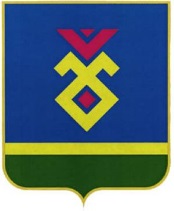 СОВЕТ СЕЛЬСКОГО ПОСЕЛЕНИЯКРАСНОВОСХОДСКИЙ СЕЛЬСОВЕТМУНИЦИПАЛЬНОГО РАЙОНАИГЛИНСКИЙ РАЙОНРЕСПУБЛИКИ БАШКОРТОСТАН452409, Красный Восход   ауылы,  Йәштәр  урамы, 10 Тел(34795) 2-43-19, факс   2-43-19e-mail: sp-krasnvos@mail.ru452409, с.  Красный Восход, ул. Молодежная, 10Тел. (34795) 2-43-19, факс  2-43-19e-mail: sp-krasnvos@mail.ru